
ZOSTAŃ POSZUKIWACZEM IDIOMÓW! Jako istoty ludzkie próbujemy zrozumieć siebie i nasze środowisko poprzez pojęcia takie jak czas lub miłość, które są często abstrakcyjne i mogą być dość trudne do wyrażenia. Mówiąc o takich nieuchwytnych pojęciach, często używamy metafor lub idiomów, takich jak ‘biegnący czas’, ‘mieć skrzydła u ramion’ czy ‘być dla kogoś całym światem’.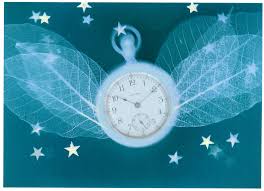 Chociaż znajdujemy idiomy we wszystkich językach, nie są one takie same, ponieważ nasze kultury i języki rozwijały się inaczej. Dzięki temu nauka o idiomach z różnych języków to świetny sposób na odkrywanie różnych kultur. INSTRUKCJENapisz na kartce dowolne idiomy, które znasz. Mogą być w dowolnym języku. Na przykład w wielu językach istnieją idiomy na temat księżyca (np. to be over the Moon, spadł z księżyca, être dans la lune). Możesz poprosić członka rodziny, aby nauczył cię kilku idiomów.
Przetłumacz teraz idiomy słowo w słowo (możesz pomóc sobie w tłumaczeniu używając tłumacza Google). Możesz je przetłumaczyć np na język angielski lub z języka angielskiego na język, który dobrze znasz. Pokaż to tłumaczenie znajomemu lub członkowi rodziny i poproś, aby odgadł znaczenie idiomu  (être dans la lune - być na Księżycu = być rozmarzonym, marzyć). Czy dobrze zgadli?
 Teraz możesz zrobić rysunek swojego idiomu. Możesz narysować, co idiom oznacza słowo po słowie (ktoś na Księżycu) lub co oznacza ten idiom (rozmarzyć się). 